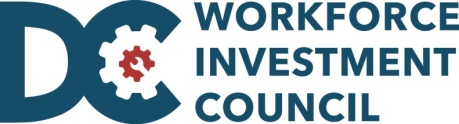 District of Columbia Greater Economic Opportunity Workforce Investment Council (WIC) Targeted Industry Partnership Request for Application (RFA)  _______________________________________________________________________Organization Name: DBA (Doing Business As):Street Address: City: 					State: 			Zip: 	Telephone:						Fax: Chief Executive Officer:   			            Title: Proposal Contact Person: Proposal Contact Person Title: Proposal Contact Person Telephone: Proposal Contact Person E-mail: Project Industry Sector:Training Name / Credential:Targeted Occupation(s):Projected Wages (annual):Training Partner(s) (if different from applicant):Business/Industry Partners (minimum one):Other Partners:Targeted / Special Population:Number to be served:Amount Requested: Signature of Applicant CEO: ____________________________________________________Description of the Applicant: Provide a detailed explanation of how this organization meets the priorities specified in the Program Description of the RFA. Describe your connection to the population (program participant) targeted in this proposal.  How many program participants will be served and how will they be identified/recruited?Identify the career(s) and sector(s) targeted in the program, and the statistical indicators that support the focus. Program Elements and Component Questions:    Describe the partners who plan and commit to leverage resources to educate, train, support, and/or identify employment for the program. Describe how the employers will play a leadership role in developing and managing high demand career pathway programs and work-based learning opportunities?  Be specific by employer if possible. Does the program lead to the attainment of a recognized credential and is it an industry-recognized certificate or certification?  Please list the certification(s) or credentials that will be obtained. Does the program address high demand industries that result in high skill occupations? Please describe the career pathway program and the high demand industries and career advancement occupations/opportunities? Does the program include work-based learning experiences? Does the career pathway program include opportunities to experience the workplace? Please describe.Are individual career/employment plans used in conjunction with the program?  Is a comprehensive set of support services available that meet the individual needs of each program participant? Please describe how you will measure results and your plan for continuous improvement.  Describe how you will measure the program results with indicators and benchmarks. Please explain your plan for sustainability of the program and the mechanism for keeping the project running? Type of Training and Method of Delivery Provide detailed information about the service or training provider(s) selected for this project included but not limited to: Where will the service or training take place? Who will provide the service or training? What is the duration of service or training? What courses credit(s) and/or credential(s) will be received at the completion of training? Provide a work plan describing in detail, deliverables, and anticipated outcomes on a timeline over the course of the grant. Budget and Budget Narrative (Attach a copy) Targeted Industry Outcomes Attachment 1Application Instruction Check List Attachment 2